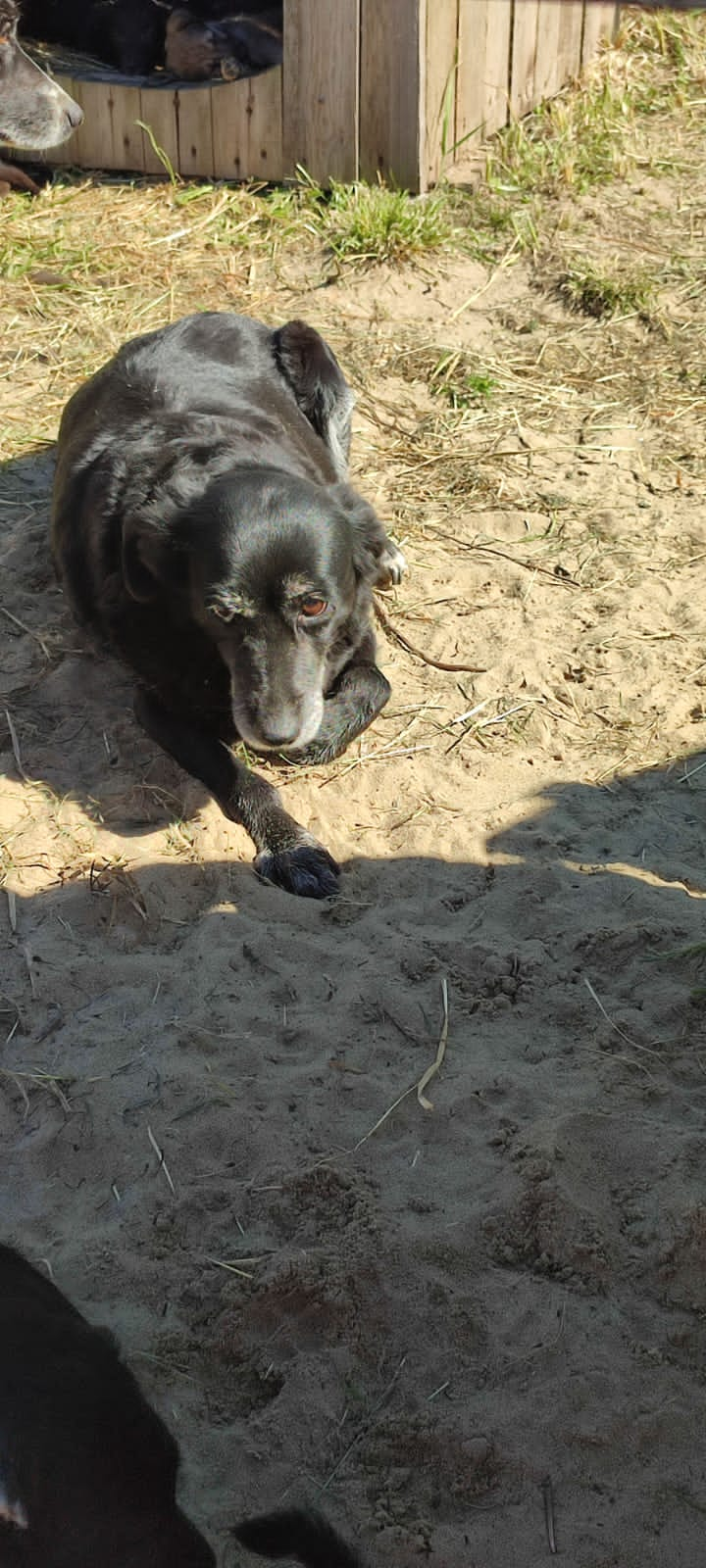 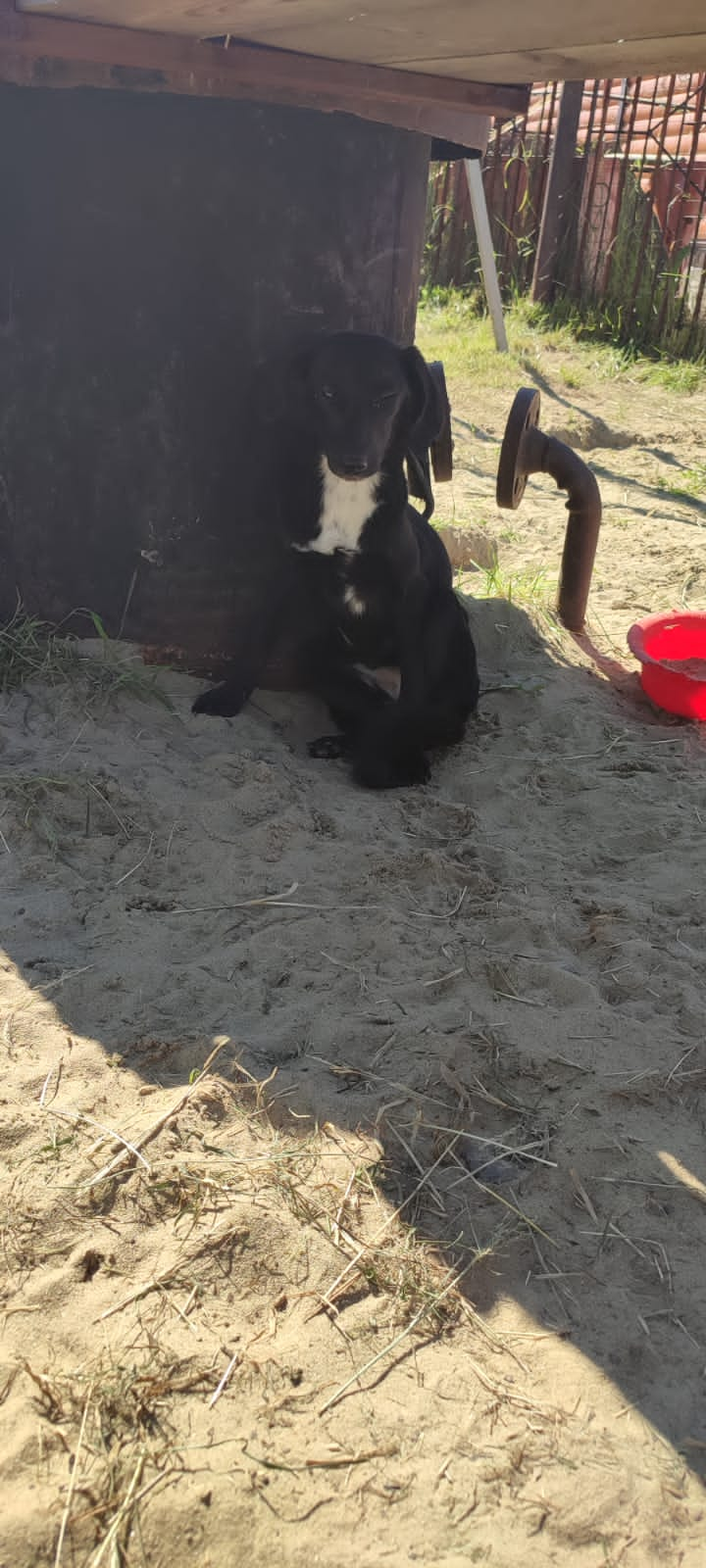 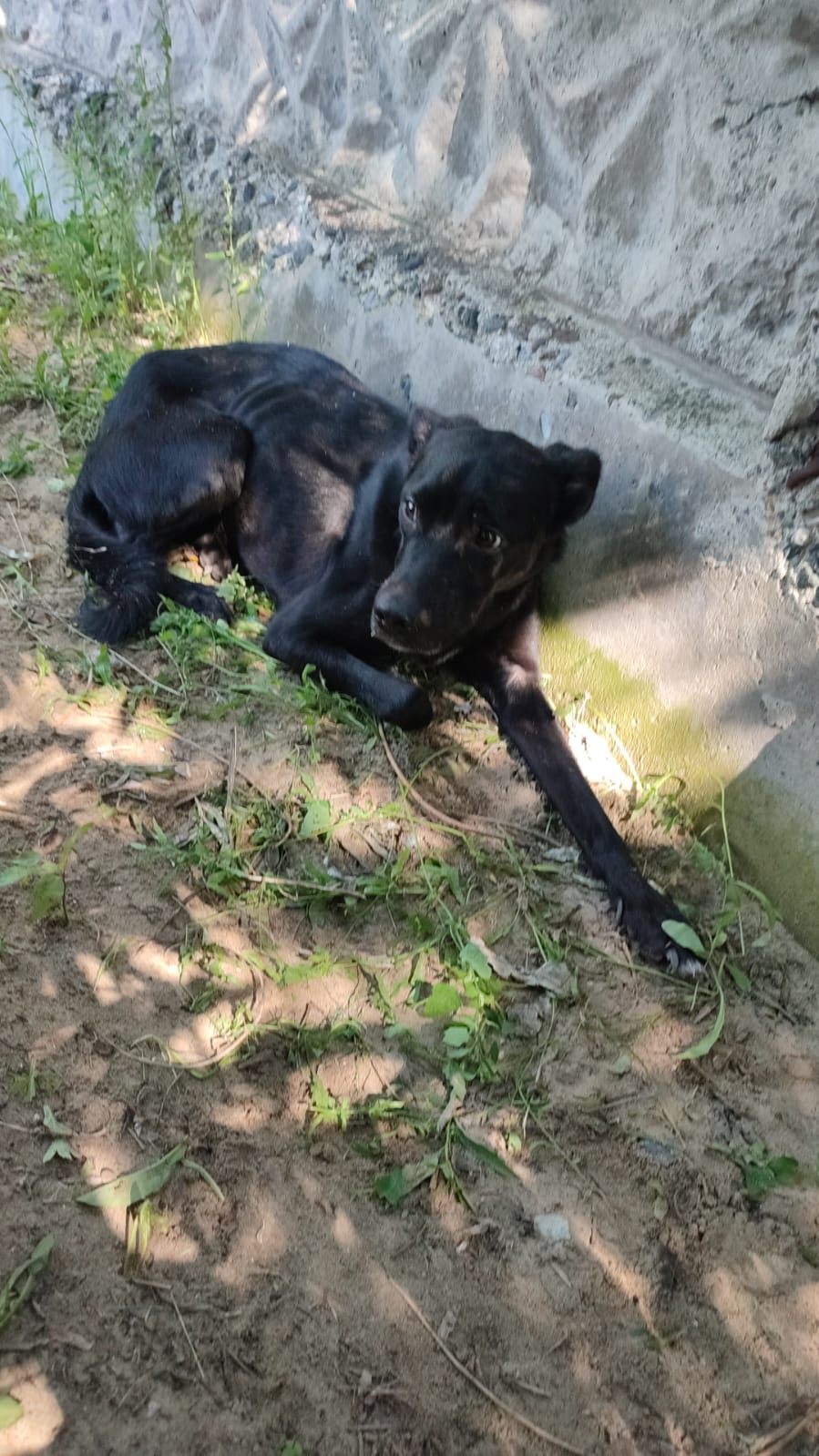 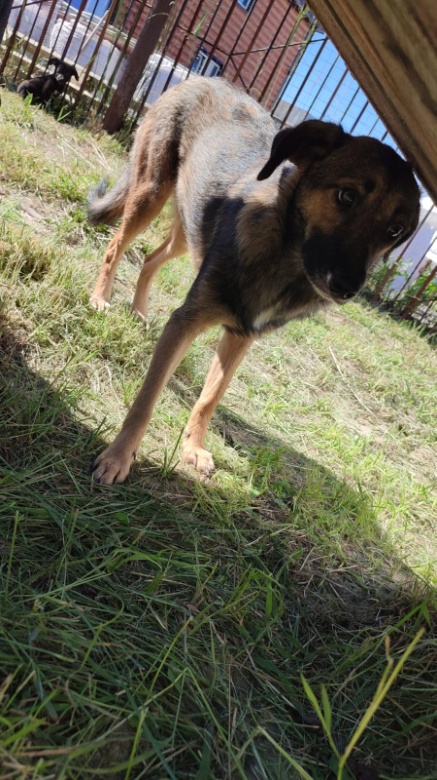 №439Отловлено: 06.07.2022ул. 60 лет Октября, 42Вид: собака.Порода/пол: беспородная, сука.Окрас: черный.Возраст: 7 лет.Вес: 14 кг.Рост: 46 см в холке.Приметы: отсутствуют.Особенности поведения: Дружелюбная.
ИН:Вакцинация:Стерилизация:
Вет.паспорт: нет.№441Отловлено: 06.07.2022ул. 60 лет Октября, 42Вид: собака.Порода/пол: беспородная, сука.Окрас: черно-белый.Возраст: 1,5 года.Вес: 7 кг.Рост: 44 см в холке.Приметы: отсутствуют.Особенности поведения: Спокойная.
ИН:Вакцинация:Стерилизация:
Вет.паспорт: нет.№443Отловлено: 06.07.2022ул. 60 лет Октября, 42Вид: собака.Порода/пол: беспородный, кобель.Окрас: черный.Возраст: 3 года.Вес: 6 кг.Рост: 43 см в холке.Приметы: отсутствуют.Особенности поведения: Спокойный.
ИН:Вакцинация:Кастрация:
Вет.паспорт: нет.№445Отловлено: 06.07.2022ул. 60 лет Октября, 42Вид: собака.Порода/пол: беспородная, сука.Окрас: серо-рыжий.Возраст: 1,5 года.Вес: 8 кг.Рост: 45 см в холке.Приметы: отсутствуют.Особенности поведения: Спокойная.
ИН:Вакцинация:Стерилизация:
Вет.паспорт: нет.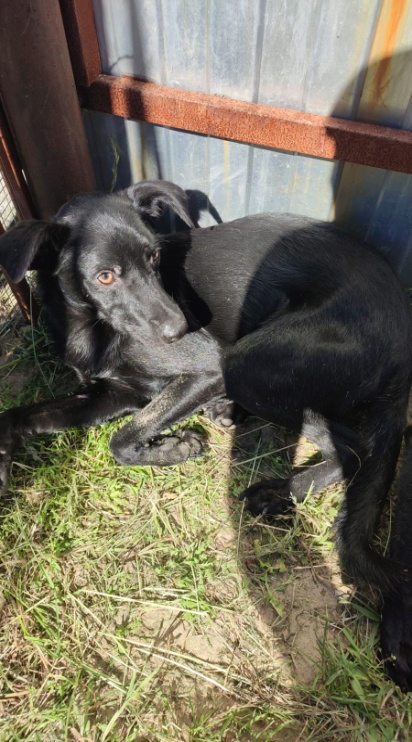 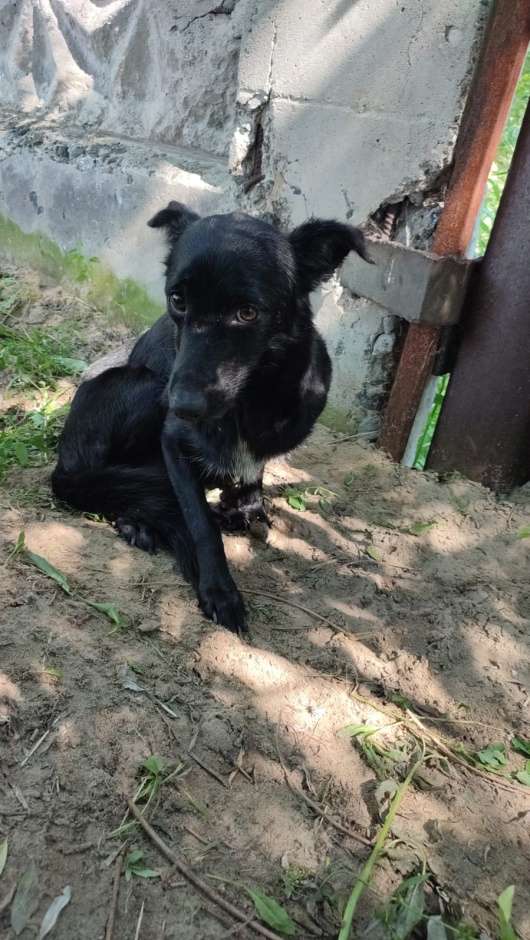 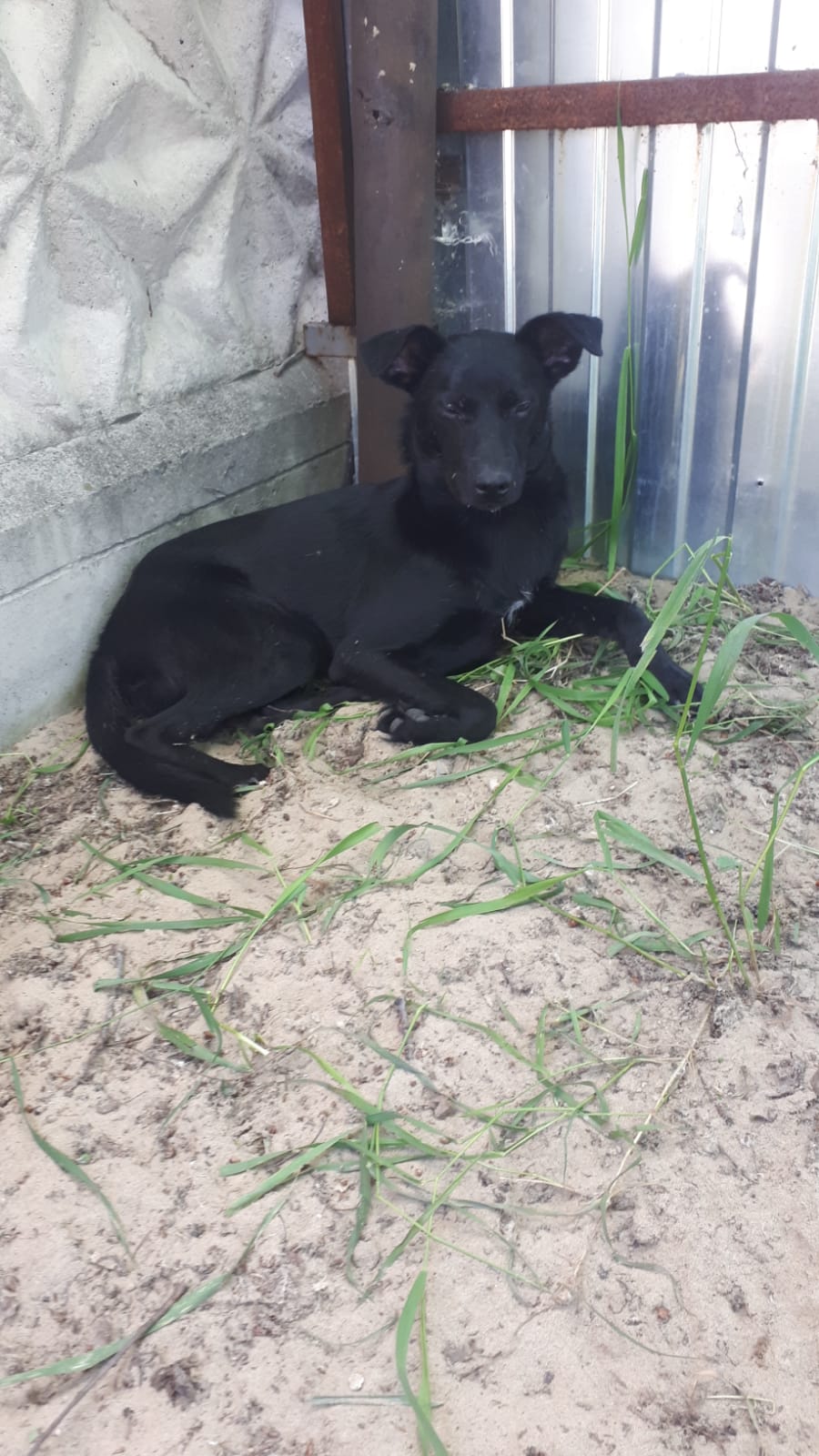 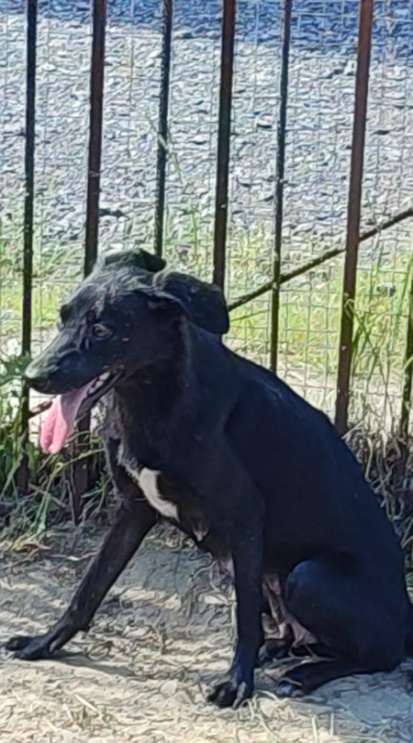 №446Отловлено: 06.07.2022ул. 60 лет Октября, 42Вид: собака.Порода/пол: беспородная, сука.Окрас: черный.Возраст: 1,5 года.Вес: 7 кг.Рост: 44 см в холке.Приметы: отсутствуют.Особенности поведения: Дружелюбная.
ИН:Вакцинация:Стерилизация:
Вет.паспорт: нет.№447Отловлено: 06.07.2022ул. 60 лет Октября, 42Вид: собака.Порода/пол: беспородная, сука.Окрас: черный.Возраст: 1,5 года.Вес: 8 кг.Рост: 44 см в холке.Приметы: отсутствуют.Особенности поведения: Спокойная.
ИН:Вакцинация:Стерилизация:
Вет.паспорт: нет.№449Отловлено: 06.07.2022ул. 60 лет Октября, 42Вид: собака.Порода/пол: беспородный, кобель.Окрас: черный.Возраст: 1,5 года.Вес: 7 кг.Рост: 43 см в холке.Приметы: отсутствуют.Особенности поведения: Спокойный.
ИН:Вакцинация:Кастрация:
Вет.паспорт: нет.№450Отловлено: 06.07.2022ул. 60 лет Октября, 42Вид: собака.Порода/пол: беспородная, сука.Окрас: черно-белый.Возраст: 2,5 года.Вес: 8 кг.Рост: 44 см в холке.Приметы: отсутствуют.Особенности поведения: Дружелюбная.
ИН:Вакцинация:Стерилизация:
Вет.паспорт: нет.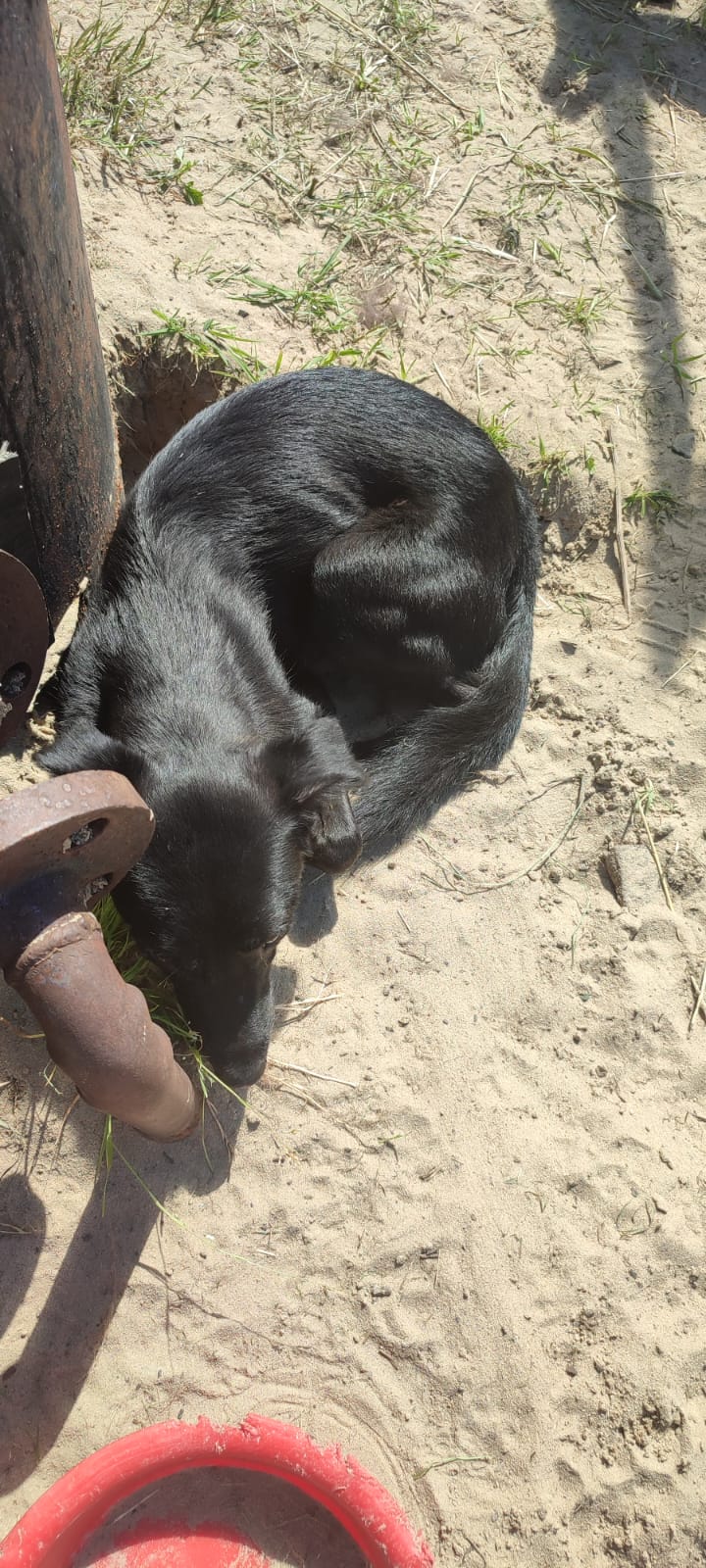 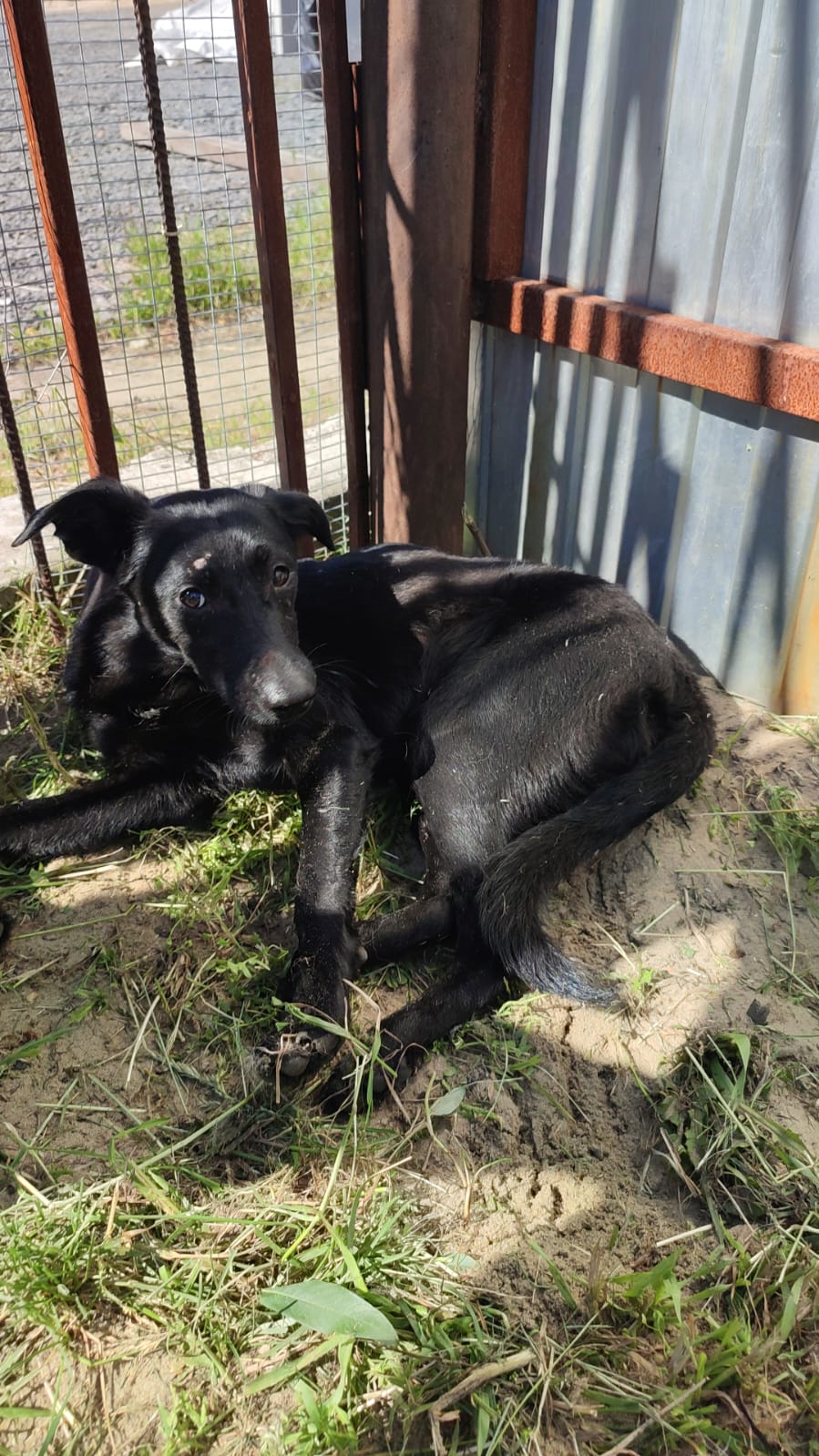 №451Отловлено: 06.07.2022ул. 60 лет Октября, 42Вид: собака.Порода/пол: беспородный, кобель.Окрас: черный.Возраст: 1 год.Вес: 6 кг.Рост: 42 см в холке.Приметы: отсутствуют.Особенности поведения: Спокойный.
ИН:Вакцинация:Кастрация:
Вет.паспорт: нет.№452Отловлено: 06.07.2022ул. 60 лет Октября, 42Вид: собака.Порода/пол: беспородный, кобель.Окрас: черный.Возраст: 1,5 года.Вес: 7 кг.Рост: 43 см в холке.Приметы: отсутствуют.Особенности поведения: Спокойный.
ИН:Вакцинация:Кастрация:
Вет.паспорт: нет.